Appendix A – Survey Instrument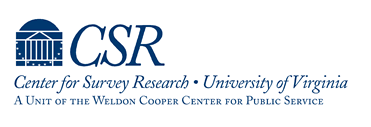 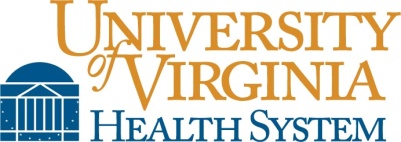 Department of AnesthesiologyPerioperative Catastrophes SurveyAbout this survey:  This survey will solicit your experiences with patient injuries and adverse events that may have an impact on the physician involved.  We will ask how prepared you feel to deal with these events in practice and what resources might aid you.  Your frank opinions are greatly appreciated.  We believe this information will form the foundation of our understanding of physician grief and stress and will allow physicians and administrators to improve the level of care available to patients and to safeguard the physicians who care for them.Please take a few minutes to complete this questionnaire and return it as soon as possible.  It should only take about 10 MINUTES to complete.  General instructions: Most of the questions in this booklet are answered by circling a single number to indicate your choice or checking the appropriate box in the case of questions where multiple response answers are possible.  Other questions ask for written comments in response. Please do not include specific names when describing events. We appreciate your replies to all questions.Mailing back:  When you are finished, just put the booklet into the postage paid return envelope and mail it back to the Center for Survey Research by U.S. mail.  Lost your envelope?: 	Center for Survey Research 			University of Virginia 			P.O. Box 400767		 	Charlottesville, VA  22904-476Anonymity:  To insure that your answers are completely anonymous, CSR has placed no identifying numbers or marks on the questionnaire. When you complete the questionnaire, please also return to us the enclosed postage paid post card. This postcard allows CSR to check your name off of the mailing list but there will be no way to associate your name with the survey data. Survey responses will be reported in a statistical form.DemographicsWhat type of institution are you affiliated with? (please circle all that apply)Community HospitalUniversity or University-affiliated HospitalAmbulatory Surgical CenterResearch InstituteOther, Please Specify: __________________________Are youFemaleMaleAre you a:   (Circle one number)Resident/FellowAttending If you are a resident or fellow, are you a:CA0/CBYCA1CA2CA3FellowIf you are NOT a resident/fellow, how many years have you been in practice (after residency or fellowship)?Less than 5 years5 to less than 10 years10 to less than 15 years15 to less than 20 years20 to less than 25 years25 years or moreExperiencesThis initial part of the survey concentrates on your direct experiences with perioperative catastrophes. There are a few questions here for you even if you have never faced this type of event. The survey starts by trying to define the event.What specific events would you include in this category of catastrophic perioperative event? (Check all that apply)  1     Death  2     Cardiac Arrest/Code  3     Myocardial Infarction  4     Intraoperative awareness  5     Positioning/Nerve injury  6     Seizure   7     Stroke/brain injury  8     Perioperative visual loss  9     Wrong Site/wrong patient10     Other, Please Specify:________________________________In considering perioperative catastrophes, what do you consider to be the end of the “perioperative period”? (Check all that apply) 1     End of Surgery 2     Upon hand off of care to recovery room or ICU RN 3     Upon discharge from recovery room 4     24 hours post surgery 5     48 hours post surgery 6     30 days post surgery 7     Other, Please Specify:________________________________During the past 10 years, have you been part of a surgical team for which an unanticipated death or serious injury occurred to a patient in the perioperative period? (Circle one number)No  SKIP TO B6YesHow many such events have you been a part of? ____Of these, on how many were you the primary anesthesia provider? ___Please consider up to three events in the last ten years that had the most impact on you. Indicate in the table below how many months ago it occurred. Then, for each event, please check the appropriate box if the patient died as a direct result of the event, if death or injury occurred during the surgery (as opposed to occurring in recovery), and if you were the primary anesthesia provider:During your entire career, have you been part of a surgical team for which death or serious injury occurred to a patient in the perioperative period? (Circle one number)No   SKIP TO Part DYesHow many such events have you been a part of? (Include any reported above) ____Of these, on how many were you the primary anesthesia provider? ____A Memorable EventFor this next section, focus on the single event that was the most memorable of your career, regardless of whether you were the primary anesthesia provider.How long ago was this event?  ________________________Please check the appropriate boxes if the event had any of the following characteristics: 1     The Patient Died 2     Death or Injury occurred during surgery  3     You were the Primary Provider 4     None of thesePlease give a short description of what happened:What type of surgery was the patient undergoing? (Circle one number)ElectiveUrgentEmergentDon’t RememberWhat ASA class was the patient? (Circle one number)ASA 1ASA 2ASA 3ASA 4ASA 5Don’t RememberTo what extent do you believe the event was anesthesia related? (Circle one number)DefinitelyProbablyProbably NotDefinitely NotTo what extent do you believe the catastrophe was preventable? (Circle one number)DefinitelyProbablyProbably NotDefinitely NotDid you feel a sense of personal responsibility for the event? (Circle one number)Yes, a lotYes, a littleNo, not at allDid you feel that others blamed you for the event? (Circle one number)Yes, a lotYes, a littleNo, not at allIf yes, who did you feel blamed by? (Check all that apply) 1     The surgeons on the team 2     The nurses on the team 3     Other doctors and/or nurses 4     Members of your department 5     Hospital administration 6     The patient/patient’s family 7     Other, Please Specify:________________________________To what extent did you experience the following: (Circle one number for each item) Did you provide anesthesia care to other patients in the first 24 hours after the event? No   YesDon’t KnowTo what extent do you believe your ability to provide anesthesia care in the aftermath was compromised by the event in the:Were you given time off after the event?No   YesDon’t Know If yes, how much time off were you given? _________________________Was this helpful?A lotA littleNot at allIf no, would you have liked time off?NoYesAfter the event, did you talk about it with anybody?NoYes Don’t Know If yes, please check the box(es) to indicate who you talked with: 1     Other members of the surgical team involved in case 2     Other anesthesia personnel 3     Surgical and/or nursing personnel (not involved in case) 4     The patient’s family 5     Attorney(s) 6     Hospital Administrator(s) 7     Your spouse, other family members, or friends 8     Professional Counselor 9     Other (Please Specify): ______________________________________Which of the following formal debriefings, if any, did you attend regarding the event: 1     Departmental Morbidity and Mortality conference 2     Confidential hospital quality assurance/root cause analysis meeting 3     Other Formal Debriefing, Please Specify:____________________________________ 4     None of theseAbout how long after the event did it take you to recover emotionally from it?I wasn’t affectedA dayA weekA monthSix monthsA yearMore than a yearI have never completely recoveredDid the event ever prompt you to consider a career change?NoYesYour OpinionsIf, in the future, you were to be involved in an unexpected perioperative death or serious injury to a patient, how helpful do you believe each of the following would be for you: Which of the following do you think should be a standard operating procedure for any anesthesiologist who is involved in an event where the patient experienced an unexpected perioperative death or serious injury: 1     Debriefing with other anesthesia personnel 2     Debriefing with surgical and/or nursing personnel involved in case 3     Talking with the patient’s family 4     Talking with a professional counselor / going to counseling  5     Departmental Morbidity and Mortality Conference 6     Confidential hospital quality assurance/root cause analysis meetingDo you believe it would be a good idea to offer or require time off away from the OR (i.e., for 24 hours) in the immediate aftermath of such an event?NoYes, Offer      Yes, Require Don’t Know If yes, how much time off do you think would be appropriate?the rest of the daythe rest of the day and the following day1 weekgreater than 1 weekdetermine on case by case basisOther (Please Specify): ________________________________Do you believe it would be a good idea for there to be a mandatory debriefing session after such an event, with the entire OR staff involved?NoYesDon’t KnowDo you believe that the anesthesiologist should be involved in breaking bad news to the family when such an event occurs?NoYesDon’t KnowWould you feel comfortable “breaking the bad news” or discussing unexpected outcomes to patients or family members?NoYesDon’t KnowPlease share any other comments you have, if you would like:Thank you for taking the time to complete the questionnaire.Your contributions to this effort are greatly appreciated.To return the survey:Use the envelope provided or return to us at the address on the front.How Many Months Ago:The Patient DiedDeath/Injury 
During SurgeryYou were the Primary Provider1.2.3.A lotA littleNot at allDon’t KnowGuilt1239Depression1239Anxiety1239Sleeplessness or excessive sleepiness1239Fear of litigation1239Fear of judgment by colleagues1239Reliving the event1239Use of substances (drugs or alcohol)1239Loss of Reputation1239Professional Self Doubt1239Anger1239Defensiveness1239A lotA littleNot at allDon’t Knowfirst 4 hours after the event1234first 24 hours after the event1239first week after the event1239longer1239Very 
HelpfulSomewhat HelpfulNot 
HelpfulDon’t 
KnowTalking with other anesthesia personnel1239Debriefing with the entire OR team involved in the care of the patient, including anesthesia, surgery and nursing personnel1239Talking with the patient’s family1239Talking with your spouse or other family members or friends1239Talking with a Professional Counselor/going to counseling 1239Departmental Morbidity and Mortality Conference1239Interdepartmental Morbidity and Mortality Conference (with departments of anesthesiology and involved surgical department)1239Confidential hospital quality assurance/root cause analysis meeting1239